Маршрут XXIV областной легкоатлетической эстафетына призы Губернатора Пензенской области,посвященной 78–ой годовщине Победыв Великой Отечественной войне 1941-1945 гг.г. Пенза, 09 мая 2023 года.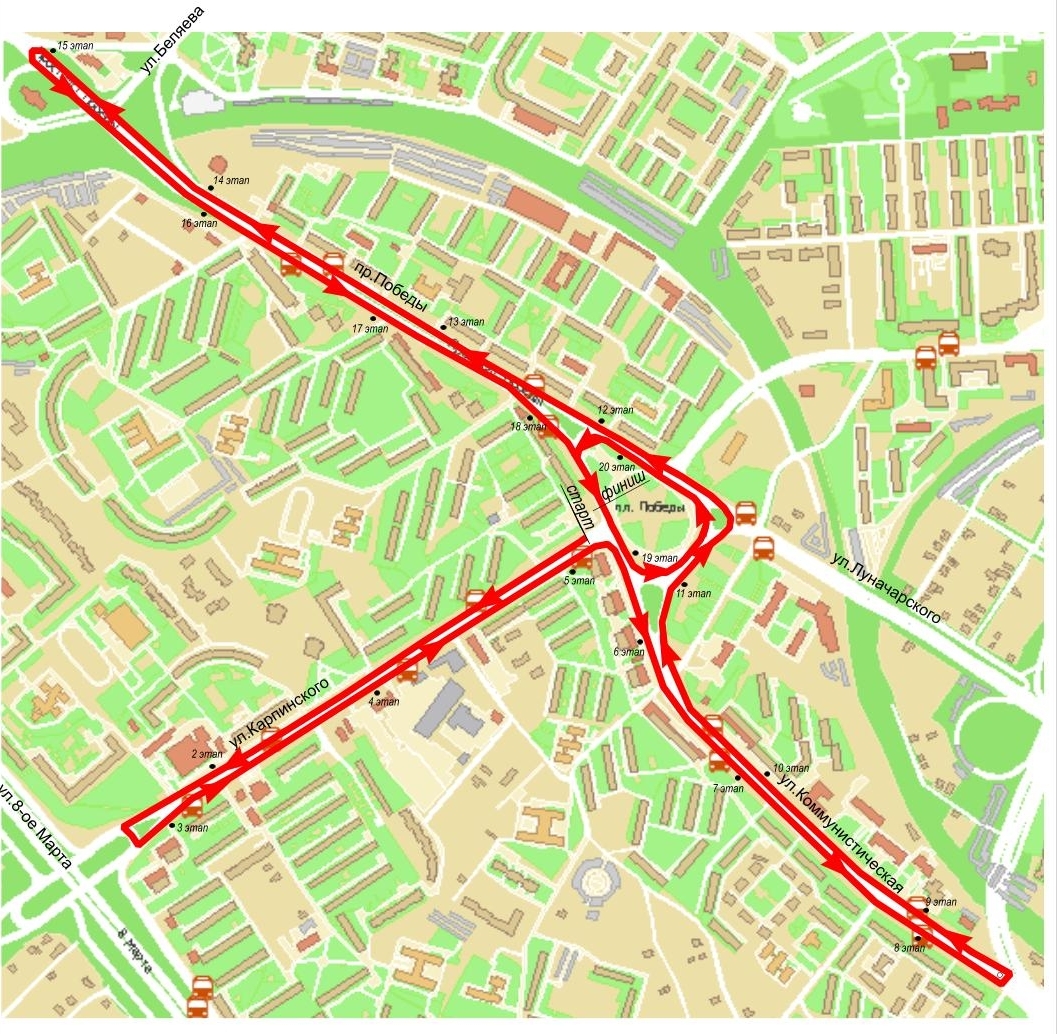 